Dinner MenuSALADS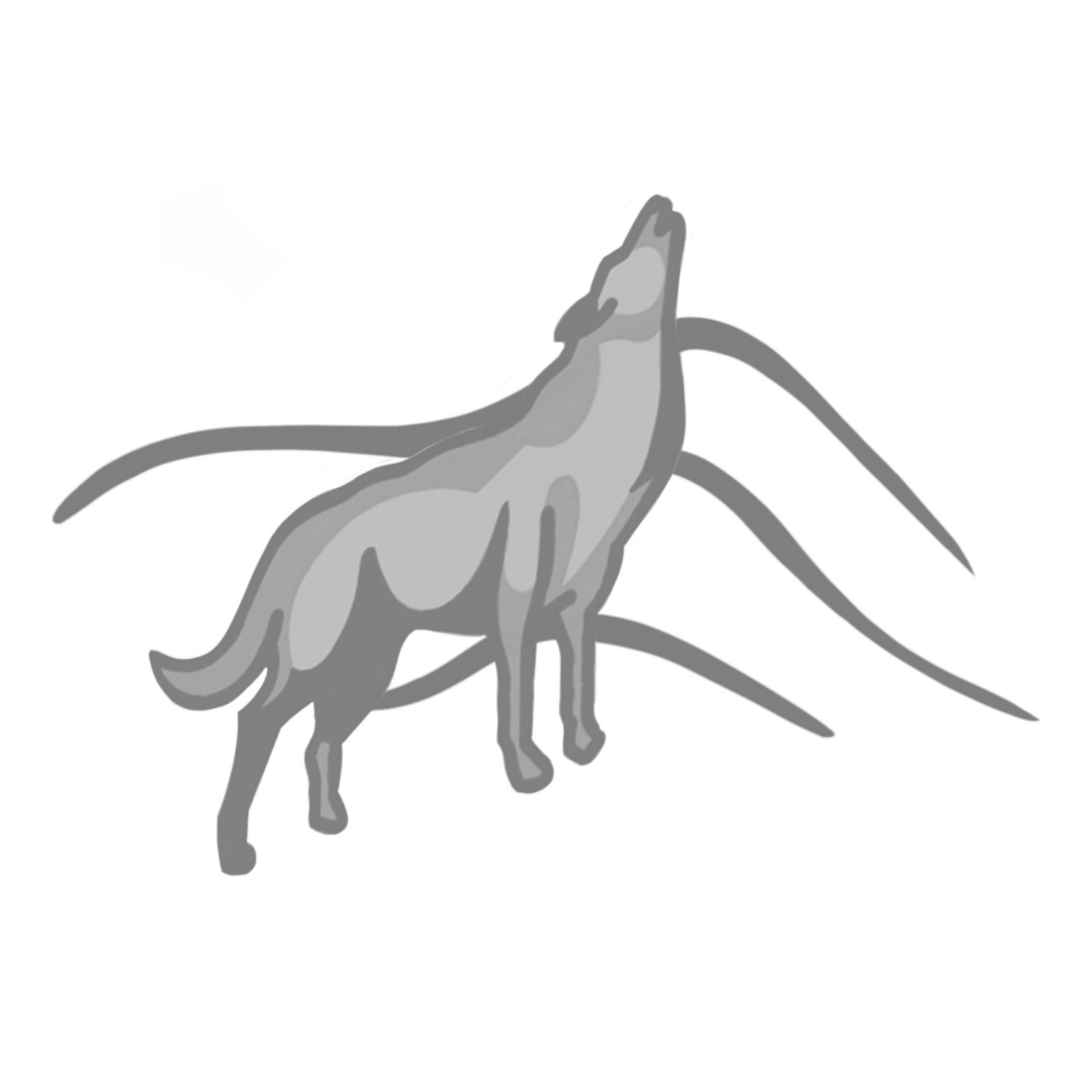  Shoutout Salad 7/13Marinated Pear, Roasted Grapes, Goat Cheese, Spring Mix, Rapini Greens, Red Wine Vinaigrette Bittersweet Salad 7/13Arugula, Dried Figs, Toasted Walnuts, Shredded CarrotSpring Mix, Sumac Honey DrizzleChicken, Marinated Tofu, Grilled Shrimp: 3/5Salmon: 4/7AppetizersStuffed Brie 14Raincoast Crisps, Bell Peppers, CeleryStuffed with Pecans & CranberriesCrab Cakes 13Chive Aioli, Beurre BlancSmall PlatesSzechuan Beef 17Ribeye & Tenderloin Tips, Bell Pepper, Onion, White RiceShrimp & Grits 16Jalapeño & Goat Cheese Grits, Blackened Shrimp, Etouffee SauceTempeh Saag Paneer 16Spinach & Coconut Yellow Curry, Seared Paneer Cheese, Cilantro-Lime RiceEntreesFilet Frites 46 Filet Mignon, Bacon Wrapped Asparagus, Garlic & Rosemary Steak Fries, Bordelaise SauceDuck Confit Stew 30Confit Duck Leg & Thigh, Carrot, Peas, Pearl Onions, White BeansChicken & Broccoli Alfredo 24Grilled Chicken, Broccoli, Tomato, Garlic & Parmesan Pan SauceMojo Pork 24Cuban Style Braised Pork, Rice & Black Beans, PlantainsBlackened Mahi 28Sumac Mashed Sweet Potatoes, Grilled Yu Choy, Sherry & Cream Pan Sauce